M4 Widerstand von Frauen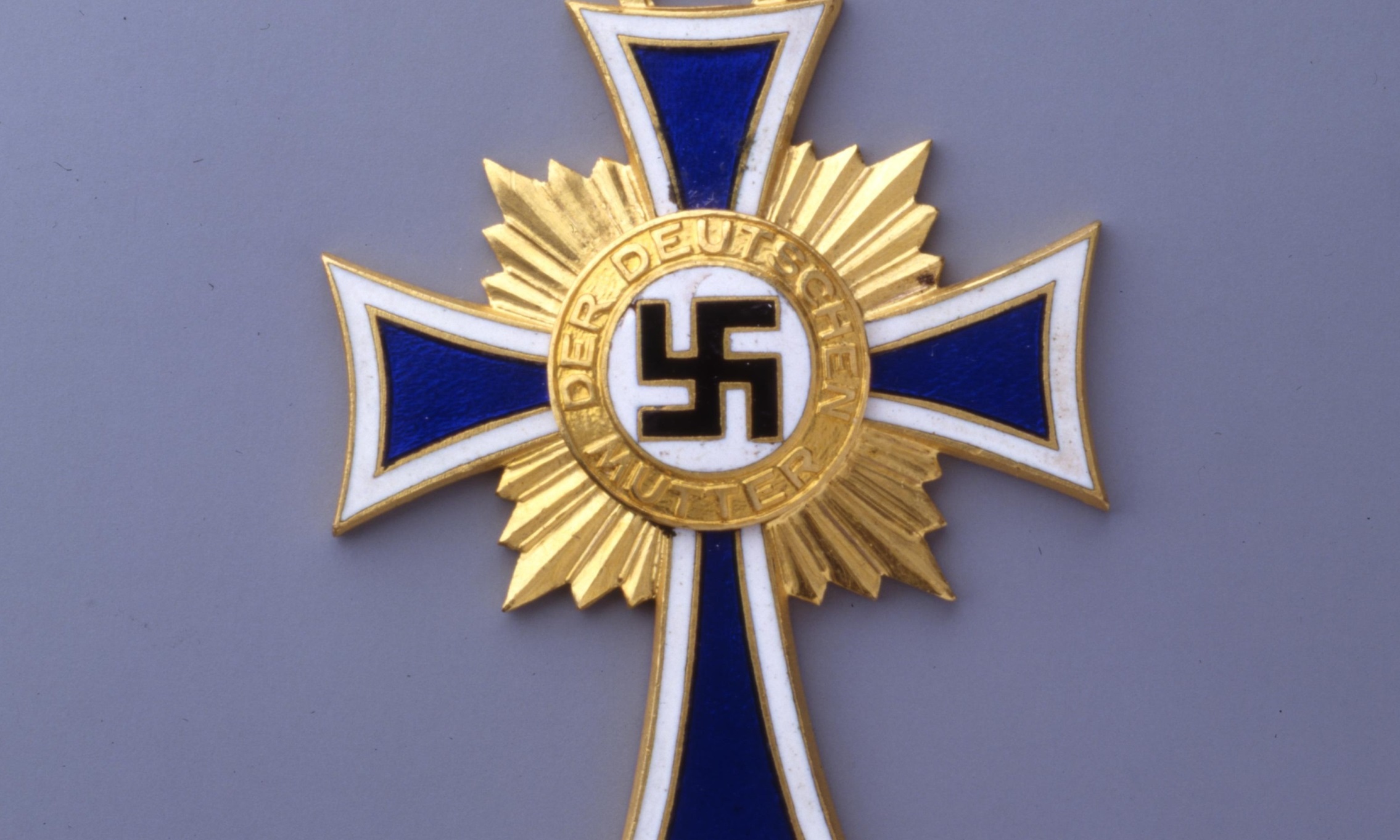 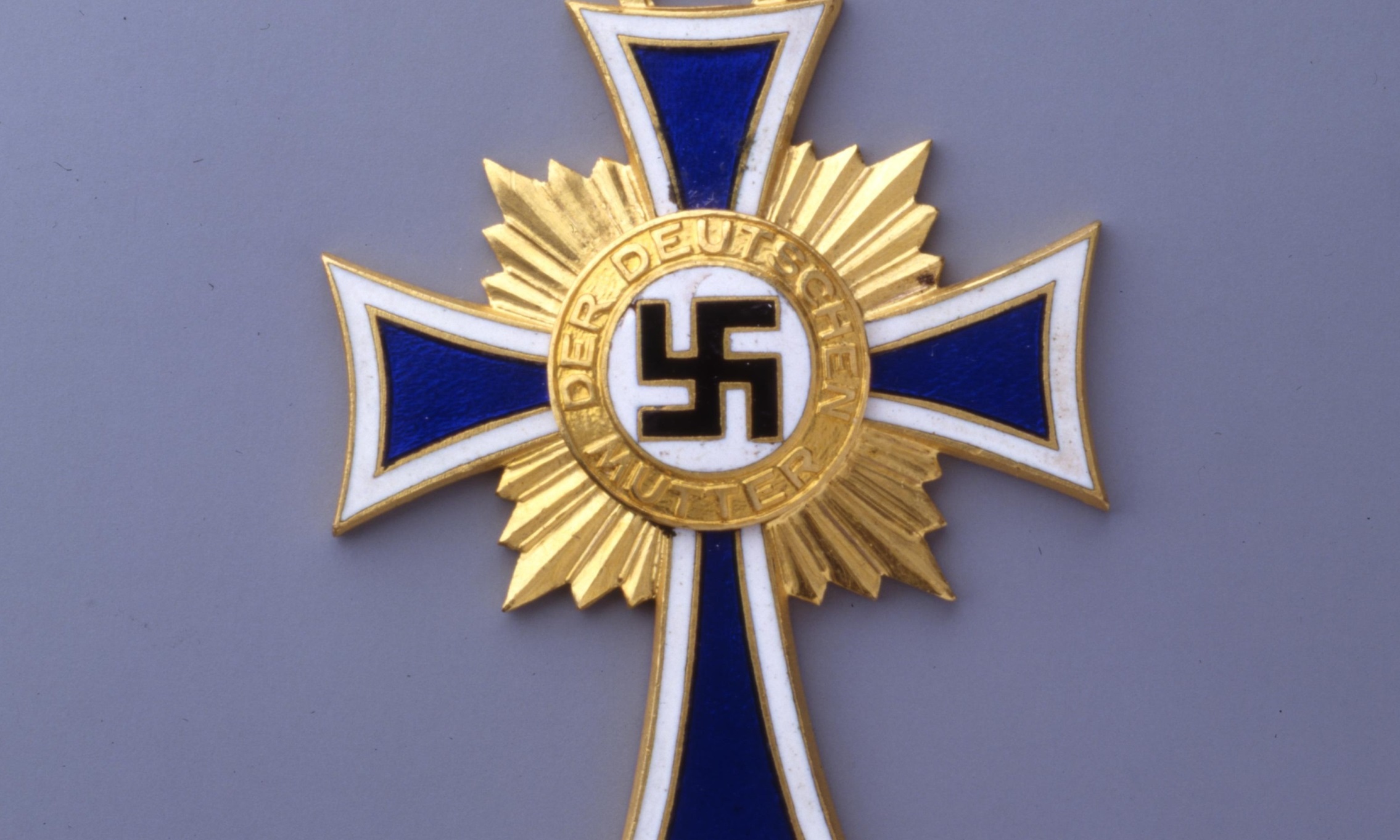 AAnna Geir, FulpmesAm 2. Dezember 1942 verurteilte das Sondergericht Innsbruck die Lehrerin Anna Geir, 47, wegen „heimtückischer Äußerungen über leitende Persönlichkeiten des Staates und der NSDAP und ihrer Einrichtungen und Anordnungen“ zu einer Haftstrafe von eineinhalb Jahren Gefängnis. Diese Äußerungen waren von ihrer Kollegin Maria Mazzotto zu Protokoll gegeben worden. Das Gericht betonte, dass Mazzotto „keinerlei Differenzen oder Streitigkeiten irgendwelche Art“ mit der Angeklagten hatte. Der Schulleiter wurde ebenfalls befragt: „Sie (Geir) ist konfessionell stark gebunden und steht nach den Angaben ihres Vorgesetzten, des Schulrates Hans Ladstätter, dem Nationalsozialismus ablehnend gegenüber. Sie wird von ihm als politisch geradezu gefährlich bezeichnet.“ Lehrer Franz Zoller und seine Frau, bei denen Anna Geir wohnte, wurden von Ladstätter ausdrücklich mit der Überwachung Geirs beauftragt – eine Aufgabe, die sie anscheinend auch willig übernahmen. Das Urteil konnte zahlreiche wörtlich aufgezeichnete angebliche Aussagen Geirs zitieren:(Tiroler Landesarchiv)BMaria Cäcilia Autsch (1900-1944)Maria Autsch stammte aus dem Sauerland und wuchs in bescheidenen ländlichen Verhältnissen auf. Nach Abschluss der Grundschule absolvierte sie eine kaufmännische Lehre. Mit 33 Jahren bewarb sie sich um die Aufnahme in den Orden der Trinitarierinnen in Mötz im Tiroler Oberland. Als Ordensangehörige nahm sie den Namen „Schwester Angela vom Heiligsten Herzen Jesu“ an und legte im September 1938 die ewigen Gelübde ab. Als Vertreterin der erkrankten Oberin wurde sie bald darauf mit der drohenden Aufhebung des Klosters durch die Nationalsozialisten konfrontiert. Sr. Angela wehrte sich unter Hinweis auf den spanischen Ursprung des Ordens und informierte den spanischen Konsul in Wien. Möglicherweise geriet die umfangreiche Korrespondenz, die sie in dieser Zeit führte, in die Hände der Gestapo Innsbruck, die Sr. Angela am 12. August 1940 verhaftete. Wenige Wochen später wurde sie in das KZ Ravensbrück und von dort am 25. März 1942 nach Auschwitz verlegt. Die genauen Umstände ihres Todes im Dezember 1944 sind ungeklärt. 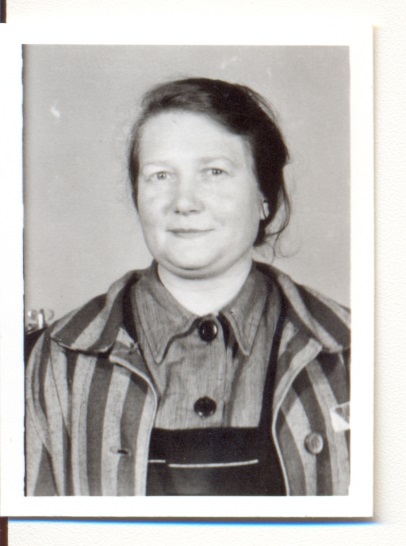 Fux Ildefons (Hrsg.), Schriften der Dienerin Gottes Sr. Angela Maria vom Heiligsten Herzen Jesu, Wien 1992. (Edition der Briefe)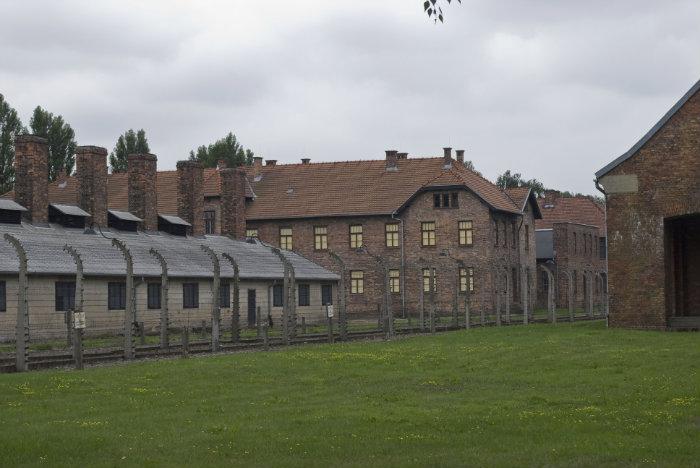 Sowohl im KZ Ravensbrück als auch im KZ Auschwitz erlebten Mithäftlinge Maria Autsch als außergewöhnlichen Menschen. Hier ein Ausschnitt aus den Erinnerungen von Rosa Jochmann (1901-1994), Widerstandskämpferin und nach 1945 sozialdemokratische Abgeordnete im Nationalrat. Sie war seit 1940 in Ravensbrück und Blockälteste im Block der politischen Häftlinge.„Sie – Maria – wurde die Beraterin und Helferin in jeder Situation. Sie ließ es sich nicht nehmen, jeden Tag die schweren Essenskübel zu holen; sah sie, daß es einer Frau, weil sie krank und schwach war, zu schwer fiel, die Clos zu reinigen, so nahm sie ihr den Eimer aus der Hand, lächelte ihr zu, und ehe man sich versah, war diese Arbeit getan. Alle liebten sie; und ob nun politische oder sogenannte Verbrecherinnen, Maria saß in der Freizeit stundenlang mit ihnen beisammen, hörte ihre Klagen über ihr Leben an […] Als wir einmal auf dem Appellplatz spazieren gingen, da ging mit uns ein junges, bildschönes Mädchen mit 18 Jahren. – Plötzlich stürzte sich eine Aufseherin mit einer Peitsche auf das junge Mädchen. Da griff Maria nach der Peitsche und sagte zur Aufseherin: ‚Warum wollen Sie dieses Mädchen schlagen, es hatte doch nichts getan!‘ – mir blieb das Herz stehen, denn ich war überzeugt, daß Maria nun in den Strafblock kommt, daß man sie schlagen wird […] Die Aufseherin sah Maria an, ließ die Knute sinken, drehte sich um und ging. – Mir erschien das damals als ein Wunder, aber später und auch heute dachte ich, daß Maria durch ihre ganze Art eine besondere Ausstrahlung hatte.“Rosa Jochmann, Die wundersame Nonne Maria in Ravensbrück, in Gottgeweiht. Vierteljahreszeitschrift für Ordensfrauen, 1989, Bd. 2, S. 38.CJosefine Brunner (1909-1943)Josefine Brunner arbeitete als Hausgehilfin in Wörgl und kam hier, möglicherweise über die örtliche Verkaufsstelle der Konsumgenossenschaft, in Kontakt zu Mitgliedern der SDAP. Auch die Bekanntschaft mit ihrem späteren (zweiten) Ehemann Alois geht auf diese Jahre zurück. Der Verlauf der Kämpfe in Wörgl am 13. Februar 1934, die Verurteilung von Alois Brunner und seine mehrmonatige Haft prägten den weiteren Weg der beiden, die sich ab 1936 in der von Waldemar von Knoeringen aufgebauten Widerstandsorganisation „Neu Beginnen“ engagierten. Weil Alois Brunner wegen mehrerer (politischer) Vorstrafen zu exponiert war, übernahm Josefine Brunner die Aufgabe, als Kurierin zwischen den Gruppen in Süddeutschland, Salzburg und Wien zu fungieren. Nach der Emigration Knoeringens (und seines engen Weggefährten Johann Lenk aus Wörgl) nach London übernahm der Wiener Lehrer Johann Otto Haas die Instruktion der österreichischen Gruppen und den engen Kontakt zu Josefine Brunner. Die Zerschlagung des Widerstandsnetzes gelang der Gestapo erst 1942. Das Ehepaar Brunner wurde am 26. April 1942 verhaftet und war bis zum Abschluss der Ermittlungen im Dezember 1942 unzähligen Verhören ausgesetzt. Am 28. Mai 1943 wurden beide von einem Senat des VGH in Innsbruck zum Tod verurteilt und am 9. September 1943 in München-Stadelheim hingerichtet.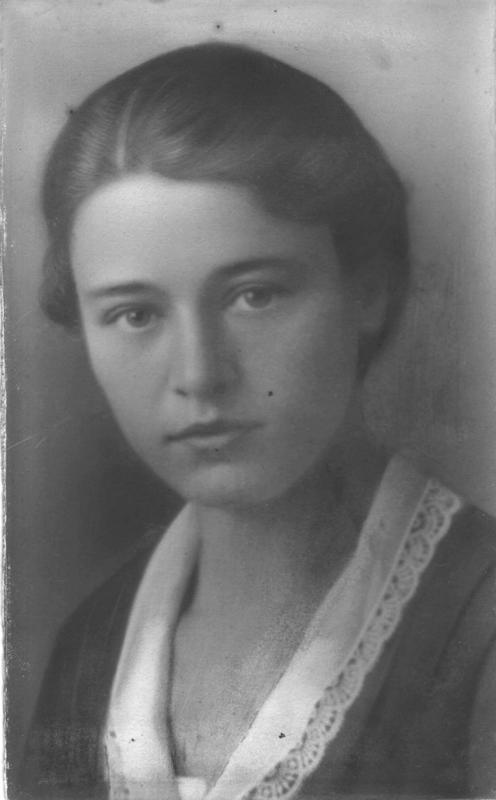 (Foto: Christa Ebert, Bruchköbel) Aus den teilweise erhaltenen Verhörprotokollen und Berichten der Innsbrucker Gestapo wird deutlich, dass Josefine Brunner über Wochen hinweg hartnäckig die ihr zum Vorwurf gemachte Kuriertätigkeit leugnete, Erinnerungslücken vorgab und jede Bekanntschaft mit anderen Gruppenmitgliedern abstritt. Erst nachdem Haas im Sommer 1942 ein umfassendes Geständnis abgelegt hatte, gab sie offenbar ihren Widerstand auf.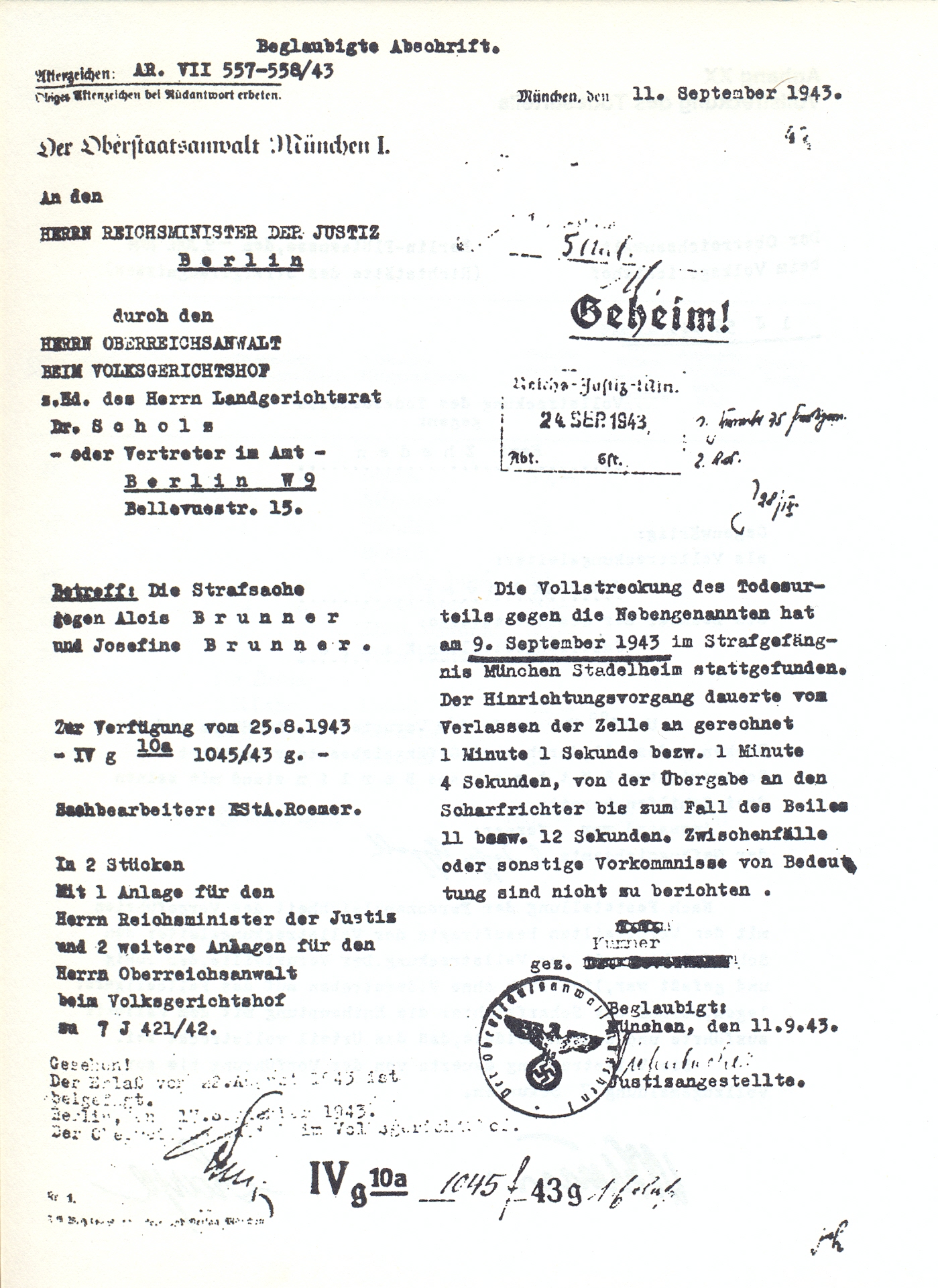 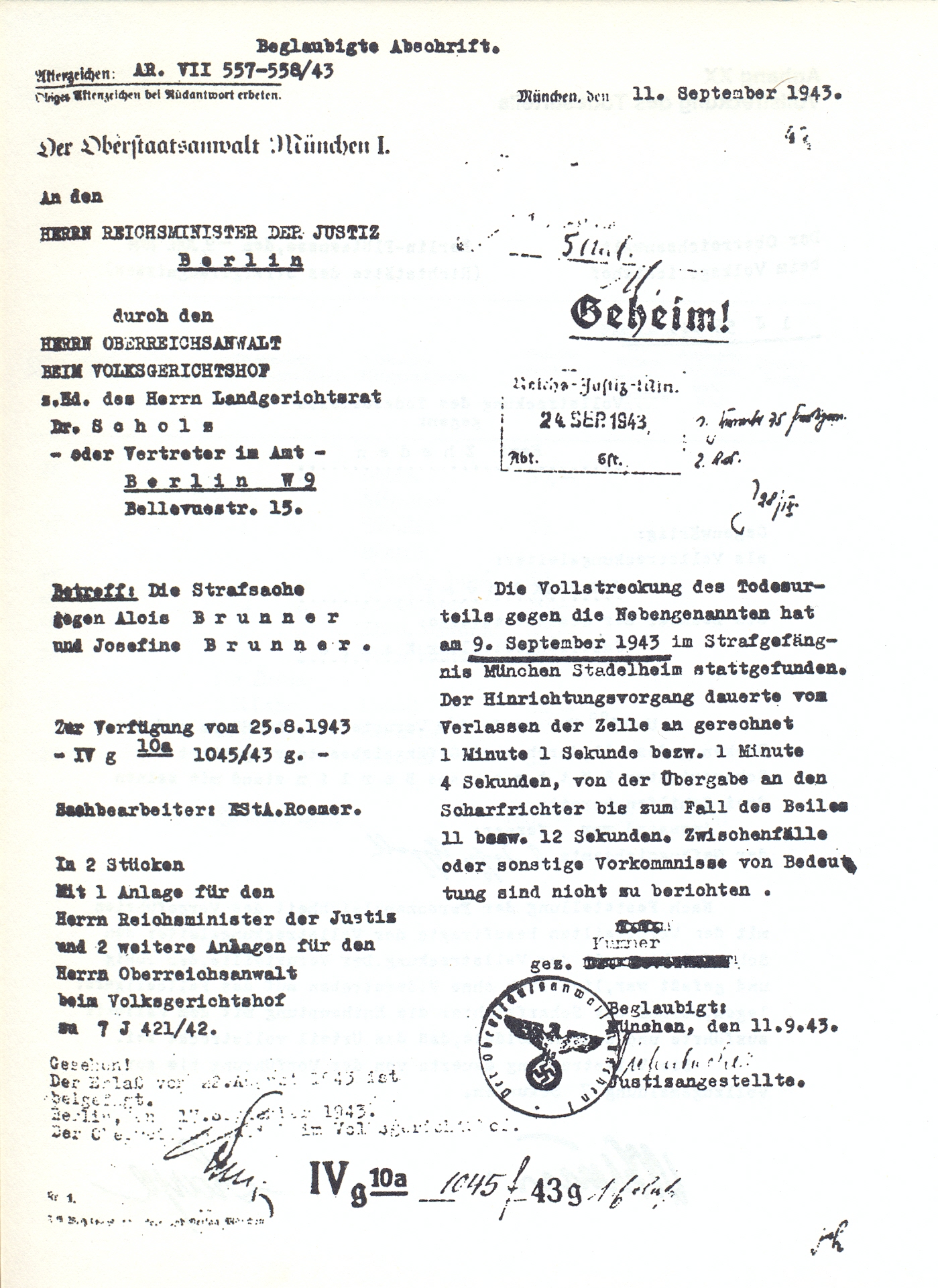 Abgedruckt bei Friedrich Vogl, Österreichische Eisenbahner 			im Widerstand, Wien 1968.